Kista, 25 augusti 2016COPA-DATA ställer ut på Scanautomatic 2016 – Monter B02:11Den 4-6 oktober 2016 är det dags för årets upplaga av Scanautomatic & Processteknik i Göteborg. COPA-DATA finns på plats och visar en rad nyheter i företagets automationsplattform zenon.I år fokuserar COPA-DATA på automation för industri, fastighet och infrastruktur. Fokus ligger på skalbara molntjänster för automation, automatiserad utveckling för snabbare projekt, energieffektivisering och ergonomi för både användare och utvecklare. I COPA-DATAs monter B02:11 visas möjligheter på hur du kan:Arbeta med zenon som en integrerad plattform för automationsprojekt hela vägen från sensornivå och PLC upp till avancerade molntjänster baserade på Microsoft Azure.Arbeta för att korta leveranstiderna och höja kvaliteten av styrsystem i maskiner. Se hur ”Automated Engineering” förenklar din vardag vid driftsättningar hos kund.Spara pengar, resurser och minska företagets miljöbelastning genom att systematiskt arbeta med processer för kontinuerlig energieffektivisering. COPA-DATA visar energiledning enligt ISO 50001 i montern och berättar hur du kan komma igång.Som vanligt visar COPA-DATA även upp de senaste lösningarna för kraftautomation och infrastruktur. COPA-DATA erbjuder lösningar för hela kedjan - från kraftproduktion till kraftdistribution med nätövervakning, ställverksautomation och reservkraft. För mer information:Lisette Lillo Fagerstedt, Marknadsansvarig COPA-DATA Scandinavia AB
lisette.fagerstedt@copadta.com, 0766-470423COPA-DATA Scandinavia ABNorgegatan 2, 164 32 Kista, Sverigewww.copadata.com 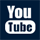 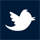 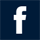 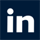 